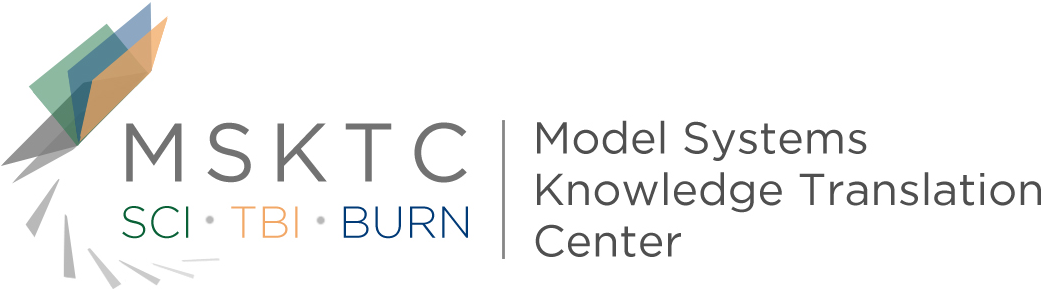 Newsletter Templates and InstructionsPurpose	This tool provides two templates and instructions for developing online newsletters to disseminate information about research, conferences, and other initiatives.Format	This tool provides step-by-step instructions on how to develop an online newsletter. The instructions for completing each section of the newsletter are included under a specific headline.Audience	This tool is designed primarily for researchers from the Model Systems that are funded by the National Institute on Disability and Rehabilitation Research (NIDRR). It can be adapted by other NIDRR-funded grantees and the general public.Resources	Information about the research or event you plan to publicize using a newsletter.The contents of this tool were developed under a grant from the Department of Education, NIDRR grant number H133A110004.  However, those contents do not necessarily represent the policy of the Department of Education, and you should not assume endorsement by the Federal Government.Template 1[Date] NewsletterInstitution nameDepartment nameHeadline 1Insert your story text here; keep in mind the following guidelines:Use clear and concise language; otherwise, you risk alienating your readers.Avoid images, because many email viewers will block them.When possible, provide relevant URLs. These can be links to institutions, conference homepages, researcher profiles, etc.Headline 2Insert your story text here. Follow the same instructions under Headline 1.Headline 3Insert your story text here. Follow the same instruction under Headline 1.Upcoming eventsDate of event: Title of event (City, State). Relevant URL.Date of event: Title of event (City, State). Relevant URL.Date of event: Title of event (City, State). Relevant URL.About us Provide a short paragraph that describes your center. If applicable, mention your funding agency.Contact usWeb: [URL]Email: [Email address]Phone: [Phone number]Connect with us Facebook Google+ Blogger LinkedInYou are receiving this email because you subscribed to our distribution list. If you no longer wish to receive these emails, please click here.Template 2[Date] NewsletterInstitution nameDepartment nameYou are receiving this email because you subscribed to our distribution list. 
If you no longer wish to receive these emails, please click here.Headline 1Insert your story text here; keep in mind the following guidelines:Use clear and concise language; otherwise, you risk alienating your readers.Avoid images, because many email viewers will block them.When possible, provide relevant URLs. These can be links to institutions, conference homepages, researcher profiles, etc.Headline 2Insert your story text here. Follow the same instructions under Headline 1.Headline 3Insert your story text here. Follow the same instruction under Headline 1.Upcoming eventsDate of event: Title of event (City, State). Relevant URL.Date of event: Title of event (City, State). Relevant URL.Date of event: Title of event (City, State). Relevant URL.Insert your logo here.Insert your logo here.About usProvide a short paragraph that describes your center. If applicable, mention your funding agency. 
Also be sure to provide any relevant contact information and/or links to social networks.